Консультация для родителей по ФЭМП«Играем дома в дидактические игры»Формированию у детей математических представлений способствует использование разнообразных дидактических игр. Дидактические игры – игры, в которых познавательная деятельность сочетается с игровой деятельностью. Для формирования элементарных математических представлений у дошкольников используются следующие виды дидактических игр:«Составление геометрических фигур»Составить 2 равных треугольника из 5 палочек 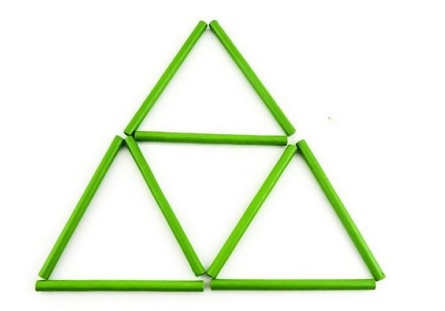 Составить 2 равных квадрата из 7 палочек Составить 3 равных треугольника из 7 палочек Составить 4 равных треугольника из 9 палочек Составить 3 равных квадрата из10 палочек Из 5 палочек составить квадрат и 2 равных треугольника Из 9 палочек составить квадрат и 4 треугольника Из 9 палочек составить 2 квадрата и 4 равных треугольника (из 7 палочек составляют 2 квадрата и делят на треугольники «Составление геометрических фигур»Цель: упражнять в составлении геометрических фигур на плоскости стола, анализе и обследовании их зрительно-осязаемым способом.Материал: счётные палочки (15-20 штук), 2 толстые нитки (длина 25-30см)Задания:Составить квадрат и треугольник маленького размера Составить маленький и большой квадраты Составить прямоугольник, верхняя и нижняя стороны которого будут равны 3 палочкам, а левая и правая – 2. Составить из ниток последовательно фигуры: круг и овал, треугольники. Прямоугольники и четырёхугольники. «Помоги Чебурашке найти и справить ошибку»Ребёнку предлагается рассмотреть, как расположены геометрические фигуры, в какие группы, и по какому признаку они объединены, заметить ошибку, исправить и объяснить. Ответ адресовывается Чебурашке (или любой другой игрушке). Ошибка может состоять в том, что в группе квадратов может оказаться треугольник, а в группе фигур синего цвета – красная. «Только одно свойство»Цель: закрепить знание свойств геометрических фигур, развивать умение быстро выбрать нужную фигуру, охарактеризовать её.Ход игры: у двоих играющих по полному набору геометрических фигур. Один кладёт на стол любую фигуру. Второй играющий должен положить на стол фигуру, отличающуюся от неё только одним признаком. Так, если 1-й положил жёлтый большой треугольник, то второй кладёт, например, жёлтый большой квадрат или синий большой треугольник. Игра строится по типу домино.«Найди и назови»Цель: закрепить умение быстро находить геометрическую фигуру определённого размера и цвета.Ход игры: На столе перед ребёнком раскладываются в беспорядке 10-12 геометрических фигур разного цвета и размера. Ведущий просит показать различные геометрические фигуры, например: большой круг, маленький синий квадрат и т.д.«Сложи квадрат»Цель: развитие цветоощущения, усвоение соотношения целого и части; формирование логического мышления и умения разбивать сложную задачу на несколько простых.
Для игры нужно приготовить 36 разноцветных квадратов размером 80×80мм. Оттенки цветов должны заметно отличаться друг от друга. Затем квадраты разрезать. Разрезав квадрат, нужно на каждой части написать его номер (на тыльной стороне).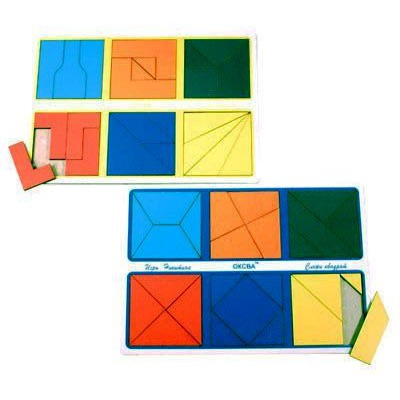 Задания к игре: Разложить кусочки квадратов по цвету По номерам Сложить из кусочков целый квадрат Придумать новые квадратики.       «Цепочка примеров»Цель: упражнять в умении производить арифметические действия Ход игры: взрослый бросает мяч ребёнку и называет простой арифметический, например 3+2. Ребёнок ловит мяч, даёт ответ и бросает мяч обратно и т.д.                                                               «Назови число»Играющие становятся друг против друга. Взрослый с мячом в руках бросает мяч и называет любое число, например 7. Ребёнок должен поймать мяч и назвать смежные числа – 6 и 8 (сначала меньшее).                                                                   Воспитатель Платонова А.Г. 24.11.2017 г.